Science Year 3 and 4    						Rocks, soil & fossils			Wednesday 8th July 2020 https://www.bbc.co.uk/bitesize/articles/z6r6wnbWatch the 4 clips by following the link above Can you challenge yourself to think all the way back to our topic in the Autumn term, Adventurers and Explorers, when we looked at fossils and how the Earth was formed over millions of years? See how much you can remember! 1  2  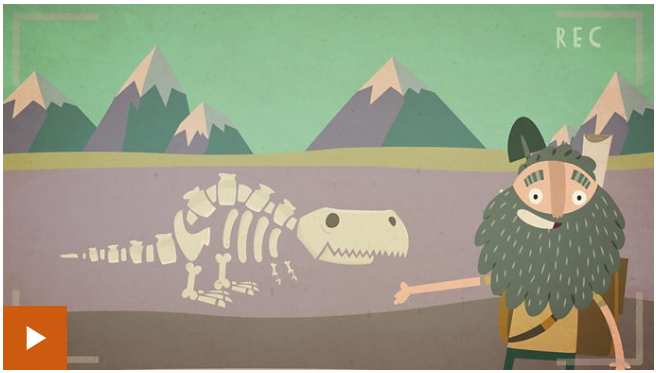 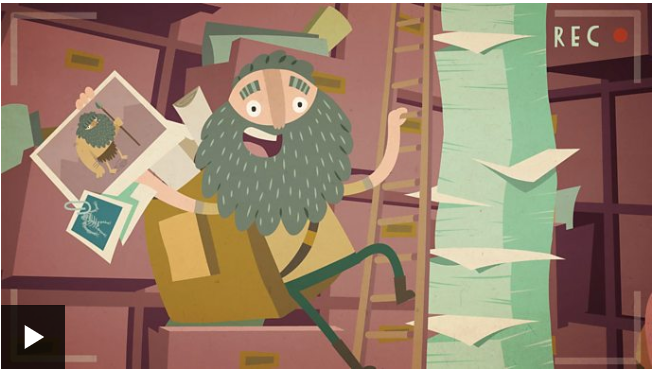 3  4 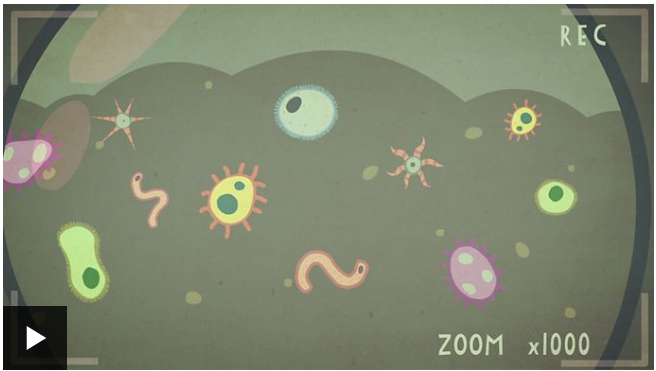 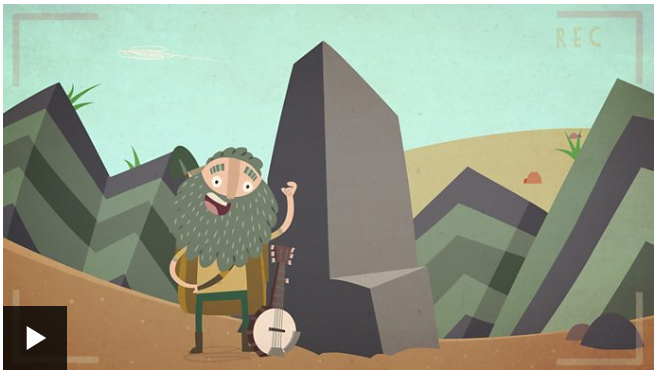  Activity one Test your knowledge of what you have remembered and learned so far with this quiz: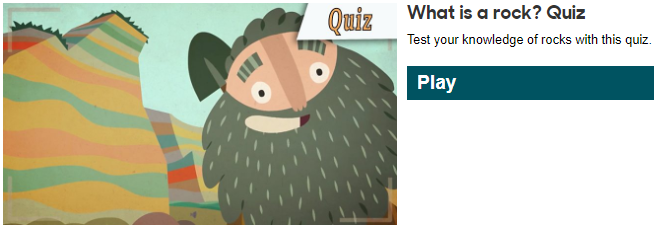 Activity TwoNow, challenge yourself further to fill in the blanks: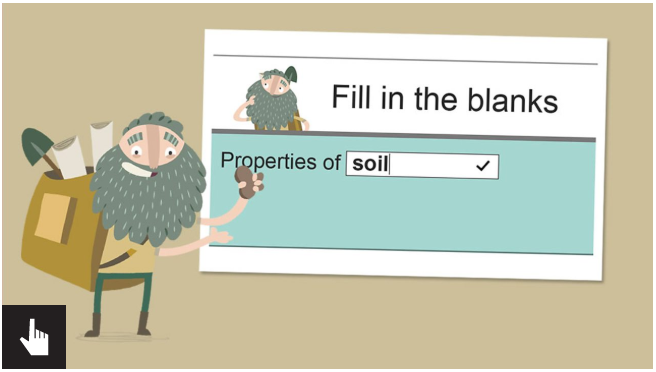 Activity ThreeHave a look at these two activities – a rocks wordsearch and a dinosaur / fossil matching game. Don’t worry if you can’t print these off, have a look on your device’s screen and see what you can match on there.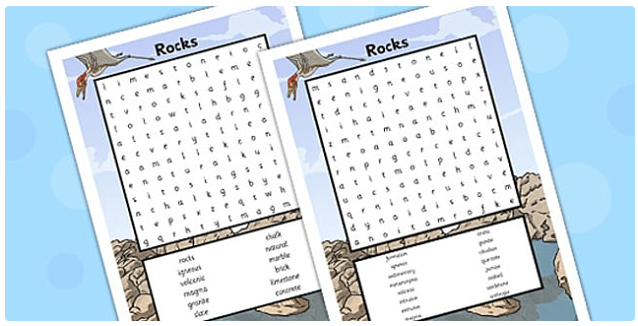 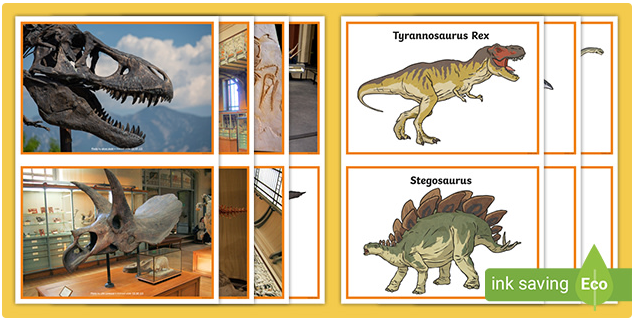 